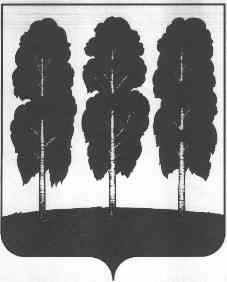 АДМИНИСТРАЦИЯ БЕРЕЗОВСКОГО РАЙОНАХАНТЫ-МАНСИЙСКОГО АВТОНОМНОГО ОКРУГА - ЮГРЫПОСТАНОВЛЕНИЕот  14.02.2022              					                                         № 240пгт. БерезовоО признании утратившими силу некоторых муниципальных правовых актов администрации Березовского районаВ целях приведения муниципальных правовых актов администрации Березовского района в соответствие с действующим законодательством:1. Признать утратившими силу постановления администрации Березовского района:- от 29.10.2018 № 924 «О муниципальной программе «Развитие экономического потенциала Березовского района» и признании утратившими силу некоторых муниципальных правовых актов администрации Березовского района»;- от 27.05.2019 № 628 «О внесении изменений в постановление администрации Березовского района от 29.10.2018 № 924 «О муниципальной программе «Развитие экономического потенциала Березовского района» и признании утратившими силу некоторых муниципальных правовых актов администрации Березовского района»;- от 04.10.2019 № 1139 «О внесении изменений в постановление администрации Березовского района от 29.10.2018 № 924 «О муниципальной программе «Развитие экономического потенциала Березовского района» и признании утратившими силу некоторых муниципальных правовых актов администрации Березовского района»;- от 23.12.2019 № 1490 «О внесении изменений в приложение к постановлению администрации Березовского района от 29.10.2018 № 924 «О муниципальной программе «Развитие экономического потенциала Березовского района» и признании утратившими силу некоторых муниципальных правовых актов администрации Березовского района»;- от 10.03.2020 № 174 «О внесении изменений в приложение к постановлению администрации Березовского района от 29.10.2018 № 924 «О муниципальной программе «Развитие экономического потенциала Березовского района» и признании утратившими силу некоторых муниципальных правовых актов администрации Березовского района»;- от 26.06.2020 № 581 «О внесении изменений в постановление администрации Березовского района от 29.10.2018 № 924 «О муниципальной программе «Развитие экономического потенциала Березовского района» и признании утратившими силу некоторых муниципальных правовых актов администрации Березовского района»;- от 28.08.2020 № 776 «О внесении изменений в постановление администрации Березовского района от 29.10.2018 № 924 «О муниципальной программе «Развитие экономического потенциала Березовского района» и признании утратившими силу некоторых муниципальных правовых актов администрации Березовского района»;- от 02.03.2021 № 227 «О внесении изменений в постановление администрации Березовского района от 29.10.2018 № 924 «О муниципальной программе «Развитие экономического потенциала Березовского района» и признании утратившими силу некоторых муниципальных правовых актов администрации Березовского района»;- от 10.03.2021 № 252 «О внесении изменения в постановление администрации Березовского района от 29.10.2018 № 924 «О муниципальной программе «Развитие экономического потенциала Березовского района» и признании утратившими силу некоторых муниципальных правовых актов администрации Березовского района»;- от 10.06.2021 № 634 «О внесении изменений в постановление администрации Березовского района от 29.10.2018 № 924 «О муниципальной программе «Развитие экономического потенциала Березовского района» и признании утратившими силу некоторых муниципальных правовых актов администрации Березовского района»;- от 10.09.2021 № 1069 «О внесении изменений в постановление администрации Березовского района от 29.10.2018 № 924 «О муниципальной программе «Развитие экономического потенциала Березовского района» и признании утратившими силу некоторых муниципальных правовых актов администрации Березовского района»; - от 08.11.2021 № 1291 «О внесении изменений в постановление администрации Березовского района от 29.10.2018 № 924 «О муниципальной программе «Развитие экономического потенциала Березовского района» и признании утратившими силу некоторых муниципальных правовых актов администрации Березовского района»; - от 25.01.2022 № 128 «О внесении изменений в постановление администрации Березовского района от 29.10.2018 № 924 «О муниципальной программе «Развитие экономического потенциала Березовского района» и признании утратившими силу некоторых муниципальных правовых актов администрации Березовского района». 2. Опубликовать настоящее постановление в газете «Жизнь Югры» и разместить на официальном веб-сайте органов местного самоуправления Березовского района.3. Настоящее постановление вступает в силу после его официального опубликования и распространяется на правоотношения, возникшие с 01 января 2022 года.Глава района	П.В. Артеев 